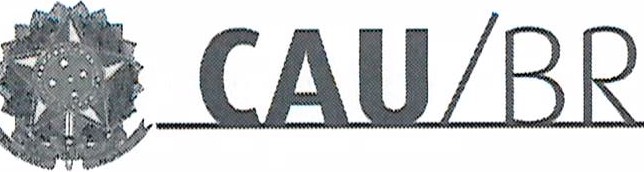 PORTARIA GERÊNCIA GERAL Nº 31, DE 16 DE MARÇO DE 2018Promove substituição temporária no Quadro de Pessoal Efetivo do CAU/BR, e dá outras providências.O Gerente Geral do Conselho de Arquitetura e Urbanismo do Brasil (CAU/BR), no uso das atribuições que lhe confere a Portaria PRES nº 55, de 21 de fevereiro de 2014, atendendo ao disposto na Portaria Normativa nº 33, de 17 de abril de 2015, combinada com a Portaria Normativa nº 48, de 11 de agosto de 2016, e tendo em vista o contido no Memo. CAU/BR nº048/2018-CSC de 15 de março de 2018 e tendo em vista a Portaria Presidencial nº 207, de 31 de outubro de 2017.RESOLVE:Art. 1º. Promover a seguinte substituição temporária no Quadro de Pessoal Efetivo do CAU/BR:SUBSTITUÍDO:SUBSTITUTO:Art. 2º. Esta Portaria entra em vigor nesta data.Brasília, 16 de março tle	18.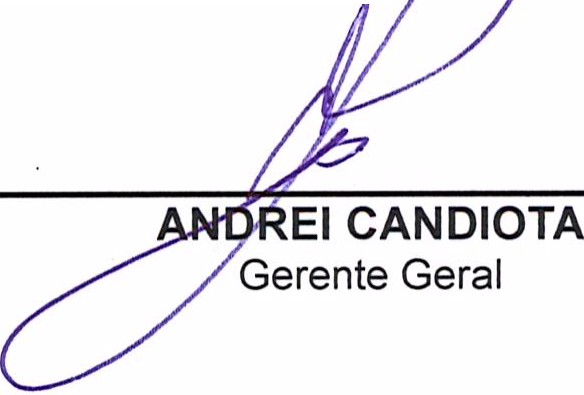 Setor comercial sul (SCS}, Quadra 2, Sloco e - Ed. Serra oourada, salas 401 a 409 j CE?: 70.300·902 srasili a/ OF I Telefone: (61) 3204 ·9500www.caubr. gov.br...,Memo. CAU/BR nº. 048/2018-CSCBrasíli a, 15 de março de 2018.Ao Senhor Gerente GeralAssunto: Substituição interna de funções.Prezado Senhor,Para os fins da Portaria Normativa CAU/BR nº 33, de 17 de abril de 2015, combinada com a Portaria Normativa CAU/BR nº 48, de 11 de agosto de 2016, informo o seguinte afastamento e a substituição de pessoal a serviço da Coordenadoria do SICCAU:Neste período a Danielle Finotti de V. Seabra fará a substituição cumulativa desempenhando as atividades do emprego de provimento efetivo originário relacionado às atividades da coordenadoria do SICCAU.Por fim, ressalta-se que a referida substituição atende também aos requisitos do artigo 2°, parágrafo único, da Portaria Normativa nº 33, de 17 de abril de 2015.Respeitosamente,-	-	\. ­Bruna Sais402 - Analista Técnica -Arquiteta e UrbanistaCiente:Jc,rvc e )I;;f-,	Danielle SeabraPAS - Arquiteta e Urbanista<Danieíle 'f indt ti Seq,6ra ._ .· .,PAS . Arquiteta e·Ur6anista ·. . .Rf:!g. Prof . CAU ri 'A7-79 i-2=9 ,··.-Francilene Bezerra Coordenadora do SICCAUC-qnselho de A'íg, u t,-rt F,.   ·: :.. :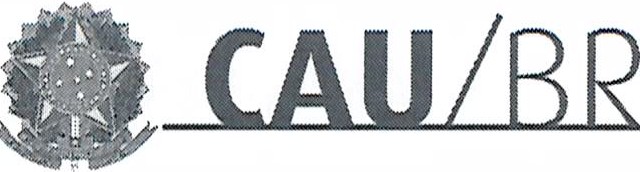 U,rba i:,◄S'11Q dn ,S, ,,r,..:     _,.-. 1  .  ·   ·Setor Comercial sul (ses), Quadra 2, Bloco e - Ed. Serra Dourada, Salas 401 a 409 1 CEP : 70.300-902 Brasília/DF I Telefone: (6·1) 3204 -9500www.caubr.gov.brNome: Bruna Martins BaisEmprego: Nível Superior - 402 - Analista Técnico - Arquiteto e UrbanistaLotação: Gerência do Centro de Serviços CompartilhadosSalário: R$ 8.462,83Período de Afastamento: 19/03/2018 a 23/03/2018Nome: Danielle Finotti de Vasconcellos SeabraEmprego: Profissional Analista Técnico - Ocupação: Arquiteto e UrbanistaLotação: Gerência do Centro de Serviços CompartilhadosPeríodo de substitui ão: 19/03/2018 a 23/03/2018Remuneração por substituição:[	] Remuneração correspondente ao emprego objeto da substituição(Portaria Normativa nº 48, de 11/08/2016, art. 3º e Portaria Normativa nº 33, de 17/04/2015 , art. 3°, inciso li .[ X] Gratificação de 30% (trinta por cento) do salário base do substituído(Portaria Normativa nº 48, de 11/08/2016 , art. 3º e Portaria Normativa nº 33, de 17/04/2015, art.3°, inciso 1•Substituído: Bruna Martins SaisEmprego: 402 - Analista Técnico -Arquiteta e UrbanistaLotação: COORSICCAUSalário: R$ 8.462,83Motivo: FériasPeríodo: 05 (cinco) diasTermo inicial: 19/03/2018.Termo final: 23/03/2018.Substituto: Danielle Finotti de Vasconcellos SeabraEmprego: Profissional Analista Superior -Arquiteta e UrbanistaLotação: COORSICCAU